На территории Усть-Катавского городского округа стартовал первый этап операции «Дети России - 2022» На территории Усть-Катавского городского округа с 4 по 13 апреля 2022 года проходит первый этап межведомственной комплексной оперативно-профилактической операции «Дети России - 2022». Старший инспектор по делам несовершеннолетних ОМВД России по Усть-Катавскому городскому округу майор полиции Светлана Галеева сообщает, что целью мероприятия является предупреждение распространения наркомании среди молодежи, выявление фактов вовлечения несовершеннолетних в преступную деятельность, связанную с незаконным оборотом наркотиков, а также повышение уровня осведомленности населения о последствиях потребления наркотиков и об ответственности за участие в их незаконном обороте. В период проведения мероприятия, сотрудники полиции проведут проверки по месту жительства несовершеннолетних и семей, состоящих на профилактическом учёте в органах системы профилактики, также будут организованы рейдовые мероприятия по проверке мест массового скопления подростков, в развлекательных и досуговых учреждениях, с целью выявления лиц, вовлекающих несовершеннолетних в употребление наркотических и психотропных веществ, а также выявления подростков, употребляющих вышеуказанные вещества без назначения врача. В ходе проведения операции в образовательных организациях будет организована разъяснительная работа с несовершеннолетними и их родителями о вреде потребления наркотиков, а также об ответственности, предусмотренной законодательством Российской Федерации за их незаконный оборот. 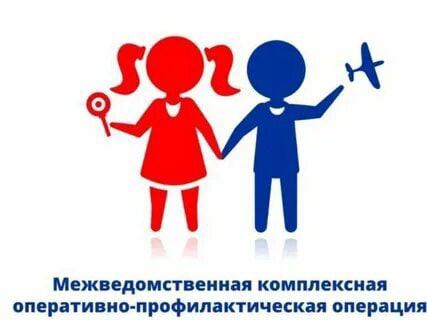 